Rotary Club de : Strasbourg SudTitre de l'action : stages étudiant au sein d’un RCAction (don) ou Opération (collecte) :
 Action
 OpérationDate de l'opération/action : De : 		2020Jusqu'à : 	     Description de l'action en 300 mots :Les médias se sont faits l’écho des problèmes des étudiants ( précarité ; pénurie de stages)en particulier depuis le début de la pandémie. Certains clubs Rotary dont le nôtre les ont aidés financièrement grâce à l’initiative de notre Interclubs ,mais nous avons voulu aller plus loin notamment en essayant de leur proposer des stages.Après une vérification auprès de l’assureur , nous avons pu signer une première convention de stage pour une étudiante en 1ère année de l’ISCOM durant 2 mois . Elle nous aidera à améliorer notre action phare « Les Galops du Cœur « . Nous encourageons tous les clubs Rotary à venir en aide aux étudiants en leur proposant des stages de 2 mois (En  1ère année ou en «  parcours civique »...) Cette initiative s’inscrit parfaitement dans l’action professionnelle et nous permet de faire connaître à la jeunesse le Rotaract , le Rotary et surtout «  Servir d’abord «  ensemble. Je reste à la disposition des clubs pour tout renseignement complémentaire.Lieu de l’action : Siège RCBudget total de l'opération/action : 0 € (stage non rémunéré)Si c'est une opération, l'argent recueilli sert à financer quelle(s) action(s) ? Procurer une occasion de stage pour une étudiante n’en trouvant pas. Catégories Action locale Action nationale Action internationale Action jeunesse Action professionnelleAxe(s) Stratégique(s) de l'Action Paix et résolution des conflits Prévention et traitement des maladies Eau et assainissement Santé de la mère et de l’enfant Alphabétisation et éducation de base Développement économique et local EnvironnementPartenaire(s) : 
Enseignement supérieurFinancement de l'Action :      Sans.
Comment avez-vous communiqué ?Média local.Contact(s) pour cette ActionNom-Prénom :	Rachel Axelos, Présidente RC Strasbourg Sud 2020-2021, Adresse mail : 	rachel.axelos@sfr.frTéléphone :	     Recherche de partenaire(s) :Fournir 2 ou 3 photos 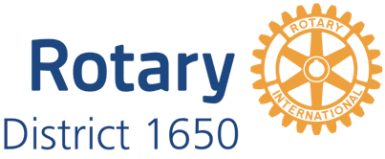 
OPERATION OU ACTION DUPLICABLE